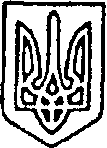 У К Р А Ї Н АВІДДІЛ ОСВІТИКОМУНАЛЬНА УСТАНОВАКРАСНОАРМІЙСЬКИЙ РАЙОННИЙ МЕТОДИЧНИЙ КАБІНЕТКРАСНОАРМІЙСЬКОЇ РАЙОННОЇ РАДИ ДОНЕЦЬКОЇ ОБЛАСТІ с.Гришине, вул Гагаріна, буд.12, 85330, тел.(06239_2-72-52, факс (06239)2-15-84E-mail: boddanowamaria@yandex.ua    Код ЄДРПОУ 39023926Про заходи щодо проведенняу 2015 році Всеукраїнського тижняправа в навчальних закладахКрасноармійського районуЗгідно з листом Красноармійської районної державної адміністрації від 07.10.15 № 01-0511-26 «Про проведення у 2015 році Всеукраїнського тижня права на території Донецької області» надсилаємо Регіональний план заходів, рекомендованих до проведення у навчальних закладах:Проведення заходів згідно з  визначеними термінами висвітлювати на веб-сторінках навчальних закладів. Інформацію про виконання заходів надати до КУ КРМК за електронною адресою skagan757@gmail.com  до 12.12.15 за формою: та надати в електронному форматі фото (1-2) та відеоматеріали, які ілюструють проведення цих заходів. Завідувач КУ КРМК                                                                       О.М. МасловаКаган0668981808№ Від 30.11.12Директору школи№Назва заходуДата проведення1Всеукраїнський урок «Права людини» з нагоди проголошення Загальної декларації прав людини10 грудня2Тематичні заходи інформаційного, освітнього та виховного характеру (лекції, бесіди, зустрічі за круглим столом, правові конкурси, ігри, змагання тощо) присвячені проблематиці прав людини07-12 грудня3Лекції, бесіди, обговорення в педагогічних колективах та батьківських громадах з питань реалізації і захисту прав людини07-11 грудня4Книжкові виставки, презентації видань про права людини та іншої літератури правового змісту у шкільних бібліотеках07-12 грудня5Участь педагогів у семінарах. Зустрічах за круглим столом, дискусіях, майстер-класах досвідчених фахівців з правознавства Донецької області, присвячених проблематиці прав людини07-12 грудня, згідно з запрошенням Дон ІППО6Перегляд художніх та документальних фільмів про права людини та правозахисну діяльність в Україні07-12 грудня8Районний етап Всеукраїнських учнівських олімпіад з правознавства (9-11 кл.)12 грудня№Тема заходу та форма проведенняКатегорія учасниківКількість осіб